Министерство здравоохранения Российской Федерации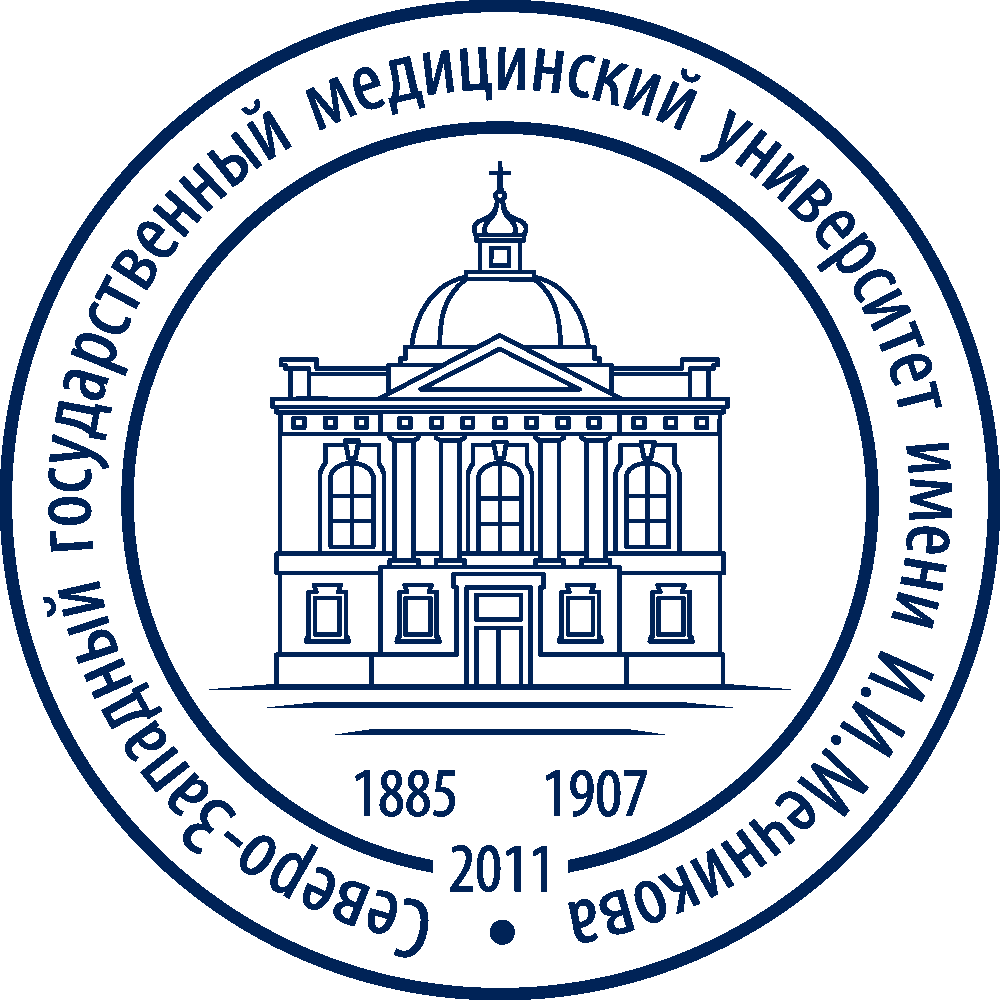 федеральное государственное бюджетное образовательное учреждениевысшего образования "Северо-Западный государственный медицинский университет имени И.И.Мечникова"Министерства здравоохранения Российской Федерации(ФГБОУ ВО СЗГМУ им. И.И.Мечникова Минздрава России)Адрес: Санкт-Петербург, 191015, ул.Кирочная, д.41ОКПО  30625447, ОКАТО 40298564000,ОГРН 1117847434990, ИНН 7842461679, КПП 784201001, ОКВЭД 80.3; 85.1; 73.10; 75.21Единая телефонная справочная: (812) 303-50-00, факс: (812) 303-50-35www.szgmu.ruГЛУБОКОУВАЖАЕМЫЕ КОЛЛЕГИ!С 29 апреля по30 апреля 2020 года Северо-Западный государственный медицинский университет имени И.И. Мечникова проводит ежегодную научно-практическую конференцию студенческого научного общества с международным участием«Мечниковские чтения – 2020»В рамках конференции пройдут секционные заседания по направлениям:Акушерство и гинекологияАллергология и иммунологияАнестезиология и реаниматологияБиологическая химияВнутренние болезни (гепатология и нефрология), клиническая фармакологияГастроэнтерологияГематология и трансфузиологияГериатрия, пропедевтика сестринского дела и управление в сестринской деятельностиГигиена детей и подростков, труда и радиационная гигиенаГигиена питания и диетологияДерматовенерологияИностранные языкиИнфекционные болезниКардиологияКлиническая лабораторная диагностикаКлиническая неврологияКлиническая фармакологияКоммунальная гигиенаЛучевая диагностика и лучевая терапияМедицинская биологияМедицинская информатика и физикаМедицинская микробиологияМорфологияМультиморбидность в ревматологииНормальная физиологияОбщественное здоровье и организация здравоохраненияОториноларингологияОфтальмологияОстеопатияПатологическая анатомияПатологическая физиология и психологияПедиатрияПедиатрия и неонатологияПрофессионально-терминологические и гуманитарные аспекты медицинской латыниПсихиатрия и психотерапияСоциально-гуманитарные наукиСтоматологияСудебная медицинаТоксикология и экстремальная медицинаТравматология и ортопедияУрологияФакторы окружающей среды и здоровье человекаФармакологияФизическая активность и здоровье молодежиФтизиопульмонологияХирургияЭндокринологияЭпидемиологияПриглашаем студентов, аспирантов и молодых ученых принять участие в конференции.Формат участия: публикация в сборнике конференции, устный доклад, стендовый доклад.Участие и публикация в рамках конференции бесплатные.Регистрация: для участия в конференции, а также подачи материалов** необходимозаполнить анкету участника в срок до 02 марта 2020 года (включительно), для подачи работы пройти регистрацию тезисов и доклада на сайте университетаhttps://szgmu.ru/rus/m/4055/Место и время проведения: г. Санкт-Петербург, Северо-Западный государственный медицинский университет им. И.И. Мечникова; с 29 апреля по 30 апреля 2020 г.Стоимость печатного сборника 500 рублей. Квитанцию для оплаты сборника, Вы сможете скачать на сайте https://szgmu.ru/rus/m/4055/. Также Вы сможете приобрести сборник во время конференции, оплатив в кассеУниверситета*.Контакты:По всем вопросам участия в конференции, просим обращаться к секретарю конференции.Для комфортного и интересного пребывания в Санкт-Петербурге, гостям будет предложена встреча, помощь по размещению и культурная программа. Если у Вас возникнут вопросы или пожелания, просим обращаться к ответственному по гостям конференции.Секретарь конференции:Ли Кристина Александровна+7 (981) 147-06-29mch@szgmu.ruОтветственный по гостям конференции:Писарьков Никита Сергеевич+7 (964)327-4455nikita.pisarkov@szgmu.ru*Инструкция по оплате сборника:Стоимость печатного варианта сборника за один экземпляр составляет 500 руб.После оплаты стоимости бумажного сборника сохраняйте оригинал чека и квитанцию об оплате! Оригинал платежного документа необходимо будет предъявить при получении сборника.**Оргкомитет оставляет за собой право не публиковать работы, носящие реферативный характер, если редакция примет решение о невозможности ее размещения в сборнике, а также поступившие позже02.03.2020.***Печатные работы должны содержать: УДК, ключевые слова, актуальность, цель, материалы и методы, результаты, выводы и список использованной литературы (не более 5 источников). 